Ninth Wimbledon                   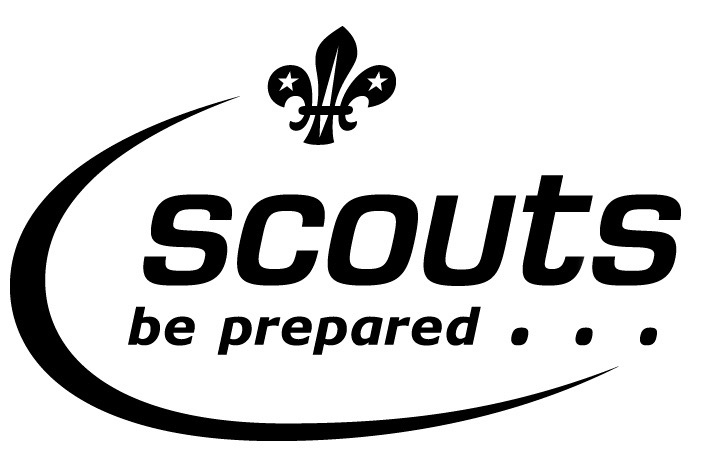 [Sacred Heart]                                        Scout GroupChairman:  Michael Orbell MBE KSG   39 The Avenue, Worcester Park, Surrey KT4 7HD:             020 8330 0205                                                                                                                                                               mobile: 07774 166162                                                                                                                                            michaelorbell@hotmail.com100 CLUB APPLICATION FORM - I am over 16 and apply to join the 100 ClubBLOCK 	Name……………………………………………………LETTERS	PLEASE	Address…………………………………………………		……………………………………………………………post code………………	I will pay my subscription of £     per month by Bankers Order. (Minimum £5)		Signature…………………………………………………………………Promoter: Michael Orbell - 39 The Avenue, Worcester Park, Surrey KT4 7HD(Registered with the London Borough of Merton No.672)BANKERS ORDER TO: ……  ………………………………………….Bank					………………………………………………...Branch				…………………………………………………AddressPlease make the following payments, until further notice in writing from me/any of us, and debit my/our account accordingly:-Barclays Bank plc (20-96-89)Wimbledon Business CentrePO Box 850Barclays HouseAlexandra RoadSW19 7LACredit to:  Ninth Wimbledon (Sacred Heart) Scout Group 100 Club A/cAccount Number: 70952176Amount:  £             (in words………………………………………………..)First Payment on …………………………………and monthly thereafter.Name of Account to be debited…………………………………………….Account Number……………………………………………………………..Signature………………………………………………………………..Note to Bank: Originator’s Name to appear on Bank Statement